RESULTADO – TOMADA DE PREÇON° 2024123TP57089HEMUO Instituto de Gestão e Humanização – IGH, entidade de direito privado e sem fins lucrativos, classificadocomo Organização Social, vem tornar público o resultado da Tomada de Preços, com a finalidade deadquirir bens, insumos e serviços para o HEMU - Hospital Estadual da Mulher, com endereço à Rua R-7,S/N, Setor Oeste, Goiânia, CEP: 74.125-090.Bionexo do Brasil LtdaRelatório emitido em 25/03/2024 09:08CompradorIGH - HEMU - Hospital Estadual da Mulher (11.858.570/0002-14)Rua R 7, esquina com Av. Perimetral s/n - Setor Oeste - GOIÂNIA, GO CEP: 74.530-020Relação de Itens (Confirmação)Pedido de Cotação : 338350080COTAÇÃO Nº 57089 ACESSÓRIOS DE EQUIPAMENTOS MÉDICOS - HEMU MAR/2024Frete PróprioObservações: -*PAGAMENTO: Somente a prazo e por meio de depósito em conta PJ do fornecedor. *FRETE: Só serãoaceitas propostas com frete CIF e para entrega no endereço: RUA R7 C/ AV PERIMETRAL, SETOR COIMBRA, Goiânia/GOCEP: 74.530-020, dia e horário especificado. *CERTIDÕES: As Certidões Municipal, Estadual de Goiás, Federal, FGTS eTrabalhista devem estar regulares desde a data da emissão da proposta até a data do pagamento. *REGULAMENTO: Oprocesso de compras obedecerá ao Regulamento de Compras do IGH, prevalecendo este em relação a estes termos emcaso de divergência.Tipo de Cotação: Cotação NormalFornecedor : Todos os FornecedoresData de Confirmação : TodasFaturamentoMínimoPrazo deEntregaValidade daPropostaCondições dePagamentoFornecedorFrete ObservaçõesHIPROMED-MORIAH COMERCIO,IMPORTACAO E SERVICOS LTDABELO HORIZONTE - MG7 dias apósconfirmação1R$ 1.000,000021/03/202430 ddlCIFnullDANIEL REIS - 31 2551-5525vendas01@hipromed.com.brMais informaçõesProgramaçãode EntregaPreçoUnitário FábricaPreçoValorTotalProdutoCódigoFabricanteEmbalagem Fornecedor Comentário JustificativaRent(%) QuantidadeUsuário;- Enbex,Dimave,CirurgicaSanta Helenae MedplusNãoresponderamo e-mail de 99,0000 0,0000homologação.DaniellyEvelynPereira DaCruzHIPROMED-MORIAHCOMERCIO,IMPORTACAOE SERVICOSLTDABRACADEIRA NEO BCIRC. 4.3-8.0 CMMONITOR MINDRAY 37877PM9000/T8 -BRACADEIRA COMMANGUITONEONATALTAMANHO N 2 -GLOBALTECR$R$R$495,00001-cxnull5 UnidadeUNIDADE22/03/2024- Bio, Datrix eTremed Não13:19atendem ascondições depagamento.;- Bio, Datrixe TremedCABO DE ECGPACIENTE 5 VIASPARA MONITORMINDRAY - CABO DEECG 5 VIAS MINDRAYBENEVIEW,BENEHEART, IPM800, IMEC 10, IMECNão atendemas condiçõesdepagamento. -CirurgicaSanta Helena,Maple eEnbex Nãoresponderamo e-mail dehomologação.DaniellyEvelynPereira DaCruzHIPROMED-MORIAHCOMERCIO,IMPORTACAOE SERVICOSLTDACABO DE ECG 5VIAS COMPATIVELMINDRAY T8 -MASTERR$R$R$239206-CXnull5 Unidade236,0000 0,00001.180,0000MEDIKAL/NQA22/03/202413:19912, UMEC 10 -UNIDADE;- Enbex,Dimave,CirurgicaSanta Helenae Maple Nãoresponderamo e-mail dehomologação.- Bio, Datrix eTremed Nãoatendem ascondições depagamento.DaniellyEvelynPereira DaCruzHIPROMED-MORIAHCOMERCIO,IMPORTACAOE SERVICOSLTDACABO DE ECG 5VIAS COMPATIVELMINDRAY MECCABO ECG PACIENTEVIAS MONITORMINDRAY PM9000 -UNIDADE5R$R$R$339234-CXnull5 Unidade245,0000 0,00001.225,00001000 - MASTERMEDIKAL22/03/202413:19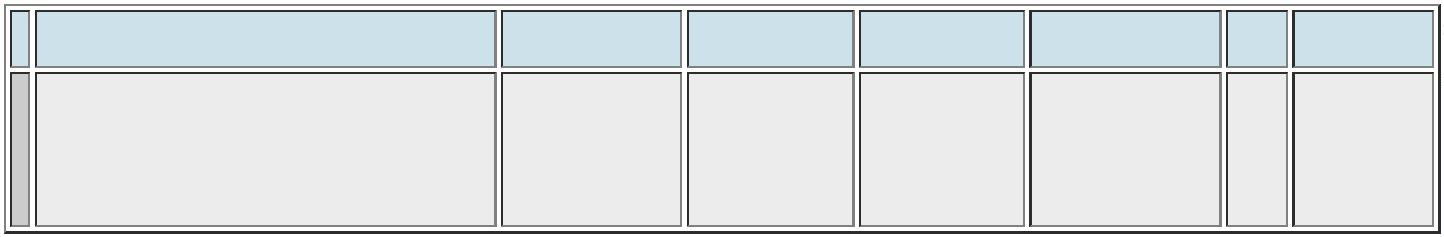 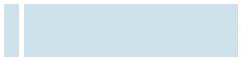 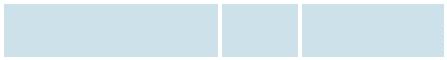 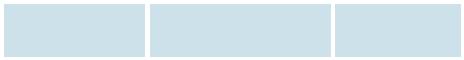 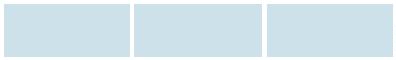 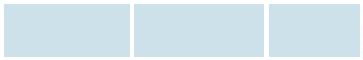 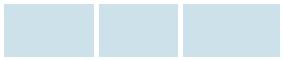 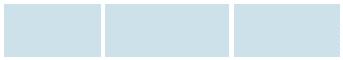 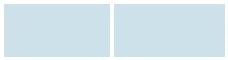 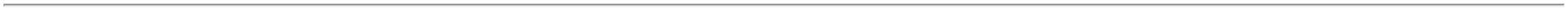 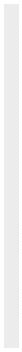 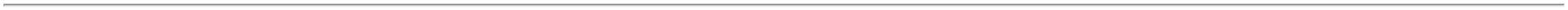 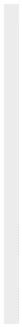 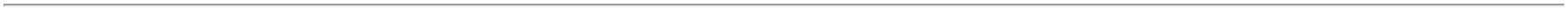 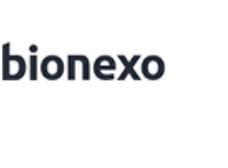 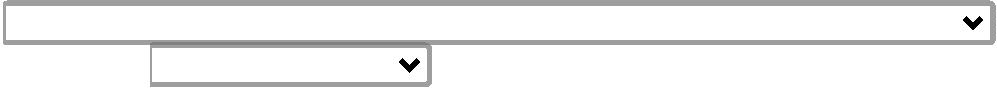 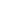 ;- Medlinn,Datrix e G-medical Nãoatendem ascondições depagamento. -CirurgicaSanta CruzNãoresponderamo e-mail dehomologação.DaniellyEvelynPereira DaCruzESFIGMOMANOMETRO(ANALOGICO) -HIPROMED-MORIAHCOMERCIO,IMPORTACAOE SERVICOSLTDAEsfigmomanometroNylon Preto comVelcro - PREMIUM>APARELHO DER$R$R$309,0000442511-CAIXAnull3 UnidadePRESSAO ADULTO(ANALOGICO) -UNIDADE103,0000 0,000022/03/202413:19DaniellyEvelynPereira DaCruzHIPROMED-MORIAHCOMERCIO,IMPORTACAOE SERVICOSLTDA;- Axmed eFLUXOMETRO ARCOMPRIMIDO 0-FLUXOMETRO PARAAR COMPRIMIDO-UNIDADEDatrix Nãoatendem ascondições depagamento.R$R$R$300,0000539387-CXnull5 Unidade15LPM -60,0000 0,0000AXMED/RWR22/03/202413:19;- Axmed,Datrix eTremed Nãoatendem ascondições depagamento. -Romed eRespirox Nãoresponderamo e-mail deDaniellyEvelynPereira DaCruzHIPROMED-MORIAHCOMERCIO,IMPORTACAOE SERVICOSLTDAFLUXOMETRO DEOXIGENIO 0-15LPM - HAOXI/IFABFLUXOMETRO PARAOXIGENIO - UNIDADER$R$R$300,0000639388-CXnull5 Unidade60,0000 0,000022/03/202413:19homologação.LAMPADA PARALAMINA DELARINGOSCOPIO 0 A-> LAMPADA PARALAMINA DELARINGOSCOPIOCURVA E RETA 0 A 5ROSCA FINA -UNIDADEDaniellyEvelynPereira DaCruzHIPROMED-MORIAHCOMERCIO,IMPORTACAOE SERVICOSLTDA;- CirurgicaSanta HelenaNão respondeo e-mail deLAMPADA P/LARINGOSCOPIOPONTA GROSSA -DATRIX5R$R$R$200,0000738005-cxnull10 Unidade20,0000 0,0000homologação.22/03/202413:19;- CirurgicaSanta Cruz,Maple eEnbex Nãoresponderamo e-mail dehomologação. 298,0000 0,0000- Bio eTremed NãoSENSOR OXIMETRIAP/ MONITOR DRAGERINFINTY DELTA XL(PERM) - SENSORSPO2 P/ MONITORDRAGER INFINTYDELTA XL ADULTO -UNIDADEDaniellyEvelynPereira DaCruzHIPROMED-MORIAHCOMERCIO,IMPORTACAOE SERVICOSLTDASENSOR DEOXIMETRIADRAGER ADULTOCLIPE - DRAGER -UNIMEDR$R$R$838044-CXnull5 Unidade1.490,000022/03/202413:19atendem ascondições depagamento.TotalParcial:R$443.03.05.499,0000Total de Itens da Cotação: 8Total de Itens Impressos: 8TotalGeral:R$5.499,0000Clique aqui para geração de relatório completo com quebra de página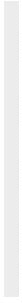 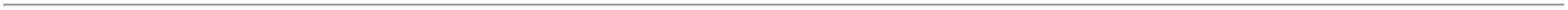 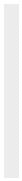 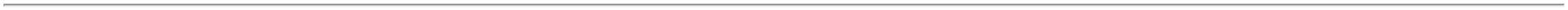 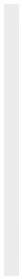 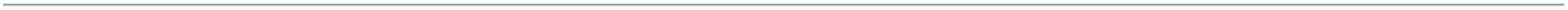 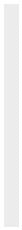 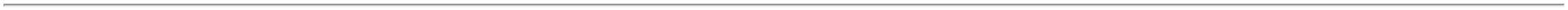 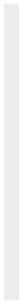 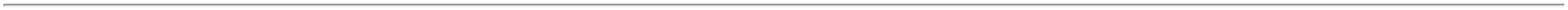 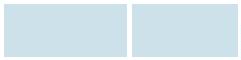 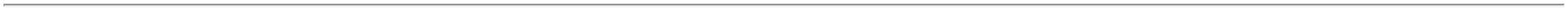 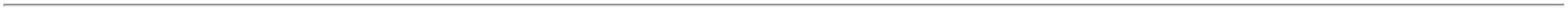 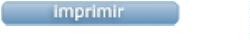 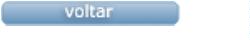 